МЕТОДИЧЕСКОЕ ПОСОБИЕВзаимодействие членов участковой избирательной комиссии с членами УИК с правом совещательного голоса, наблюдателями, зарегистрированными кандидатами и их доверенными лицами, представителями СМИ в период подготовки и проведения муниципальных выборовСерия «Организация работы участковой избирательной комиссии»Сочи - 2019ОГЛАВЛЕНИЕВзаимодействие участковой избирательной комиссии с членами УИК с правом совещательного голоса, наблюдателями, зарегистрированными кандидатами и их  доверенными лицами, представителями СМИ в период подготовки и проведения муниципальных выборов: …………………….с зарегистрированным кандидатом …………. с членами УИК с правом совещательного голоса………………. с доверенными лицами зарегистрированного кандидата………. с наблюдателем ……………………………………………..с представителем СМИ……………………………………………….Требования к осуществлению фото-и видеосъемки в помещении УИК…. СОКРАЩЕНИЯ№ 67-ФЗ -  Федеральный  закон от 12 июня 2002 года № 67-ФЗ «Об основных гарантиях избирательных прав и права на участие в референдуме граждан Российской Федерации» (в действующей редакции); № 751 –КЗ - Закон Краснодарского края от 8 апреля 2003 г. № 571-КЗ «О системе избирательных комиссий, комиссий референдума в Краснодарском крае» (в действующей редакции);№ 966 – КЗ - Закон Краснодарского края от 26 декабря 2005 года № 966-КЗ «О муниципальных выборах в Краснодарском крае» (в действующей редакции).Взаимодействие участковой избирательной комиссии с членами УИК с правом совещательного голоса, наблюдателями, зарегистрированными кандидатами и их доверенными лицами, представителями СМИ в период подготовки и проведения муниципальных выборов Права зарегистрированного кандидата в помещении УИКЗарегистрированный кандидат вправе представлять свои интересы в участковой избирательной комиссии, осуществляющей деятельность по подготовке и проведению выборов в пределах избирательного округа, в котором он баллотируется лично либо посредством направления в комиссию таких участников избирательного процесса, как член участковой избирательной комиссии с правом совещательного голоса, доверенное лицо и наблюдатель.ВНИМАНИЕ! Зарегистрированный кандидат может  назначить в участковую избирательную комиссию:-   одного члена УИК с правом совещательного голоса;-  двух  наблюдателей, которые должны осуществлять наблюдение в помещении УИК только поочередно.1.2. Член участковой избирательной комиссий с правом совещательного голосаКаждый зарегистрированный кандидат вправе назначить в любой момент, в том числе и в день голосования, в участковую избирательную комиссию только одного члена с правом совещательного голоса (ч.19 ст.16  №571-КЗ).Порядок  назначения члена УИК с правом совещательного голоса (ч.19 ст.16  №571-КЗ):- письменное уведомление зарегистрированного кандидата в УИК о назначении члена участковой избирательной комиссии с правом совещательного голоса;- письменное заявление лица о согласии быть членом участковой избирательной комиссии с правом совещательного голоса, в котором подтверждается то обстоятельство, что закон не запрещает ему исполнять соответствующие полномочия;          УИК выдает назначенному лицу удостоверение члена участковой избирательной комиссии с правом совещательного голоса. Указанное удостоверение действительно только при предъявлении паспорта гражданина Российской Федерации. После выдачи удостоверения участковая избирательная комиссия вправе инициировать проверку назначенного членом участковой избирательной комиссии с правом совещательного голоса лица на предмет наличия (отсутствия) у него ограничений на наделение статусом члена избирательной комиссии с правом совещательного голоса. Для этого целесообразно письменно обратиться в территориальную избирательную комиссию.Членами участковых избирательных комиссий с правом совещательного голоса не могут быть (п.21.1 ст.29 №67-ФЗ):- лица, не имеющие гражданства Российской Федерации, а также граждане Российской Федерации, имеющие гражданство иностранного государства либо вид на жительство или иной документ, подтверждающий право на постоянное проживание гражданина Российской Федерации на территории иностранного государства;- граждане Российской Федерации, признанные решением суда, вступившим в законную силу, недееспособными, ограниченно дееспособными;- граждане Российской Федерации, не достигшие возраста 18 лет;- депутаты законодательных (представительных) органов государственной власти, органов местного самоуправления;- выборные должностные лица, а также главы местных администраций;- судьи (за исключением судей, находящихся в отставке), прокуроры;-  лица, имеющие неснятую и непогашенную судимость, а также лица, подвергнутые в судебном порядке административному наказанию за нарушение законодательства о выборах и референдумах, - в течение одного года со дня вступления в законную силу решения (постановления) суда о назначении административного наказания;- члены Совета Федерации Федерального Собрания Российской Федерации, - работники аппаратов комиссий, - доверенные лица кандидатов, избирательных объединений, - лица, замещающие командные должности в воинских частях, военных организациях и учреждениях.В случае получения информации о том, что назначенное членом участковой избирательной комиссии с правом совещательного голоса лицо не имеет права обладать соответствующим статусом, участковая избирательная комиссия уведомляет это лицо о невозможности исполнения им полномочий члена участковой избирательной комиссии с правом совещательного голоса. Об этом факте следует письменно уведомить также назначившего это лицо членом комиссии с правом совещательного голоса кандидата (избирательное объединение).Полномочия члена участковой избирательной комиссии с правом совещательного голоса могут быть прекращены (п.26 ст. 29 № 67-ФЗ):- по решению лица или органа, назначивших данного члена комиссии, и переданы другому лицу. При этом кандидат, избирательное объединение, выдвинувшее список кандидатов, вправе прекращать полномочия члена комиссии с правом совещательного голоса и назначать нового члена комиссии с правом совещательного голоса в отношении одной и той же комиссии не более чем пять раз.Решение (уведомление) о прекращении полномочий члена УИК с правом совещательного голоса должно быть представлено в соответствующую участковую избирательную комиссию.2) вне зависимости от воли назначившего его лица (органа) в следующих случаях:- отзыва лицом, назначенным членом участковой избирательной комиссии с правом совещательного голоса, заявления о согласии исполнять соответствующие полномочия;- приобретения лицом, являющимся членом участковой избирательной комиссии с правом совещательного голоса, статуса, несовместимого со статусом такого участника избирательного процесса (с даты приобретения соответствующего статуса);- утраты кандидатом, назначившим члена участковой избирательной комиссии с правом совещательного голоса, статуса кандидата в связи с отзывом заявления о согласии баллотироваться самим кандидатом, в связи с отзывом кандидата выдвинувшим его избирательным объединением (с даты поступления в участковую избирательную комиссию соответствующего документа), в связи с отменой или аннулированием регистрации кандидата (с даты принятия решения, а если указанное решение было обжаловано – с даты отказа в удовлетворении жалобы);- утраты избирательным объединением, назначившим члена участковой избирательной комиссии с правом совещательного голоса, статуса избирательного объединения в связи с отзывом списка кандидатов, выдвинутого по единому избирательному округу, в связи с отменой либо аннулированием регистрации выдвинутого избирательным объединением по единому избирательному округу списка кандидатов (с даты принятия соответствующего решения, а если решение было обжаловано – с даты отказа в удовлетворении жалобы).Срок полномочий членов участковых избирательных комиссий с правом совещательного голоса  (п.24, п.25 ст.29 №67-ФЗ):- начинается со дня получения соответствующей избирательной комиссией письменного заявления кандидата о назначении члена избирательной комиссии с правом совещательного голоса и письменного заявления гражданина кандидату о его согласии на такое назначение начинается с момента назначения его кандидатом  или избирательным объединением;- прекращается в день  окончания  избирательной кампании.Член участковой избирательной комиссии с правом совещательного голоса обладает равными правами с членом участковой избирательной комиссии с правом решающего голоса по вопросам подготовки и проведения выборов, за исключением права (ч.22 ст.29 № 67-ФЗ):- выдавать и подписывать бюллетени, открепительные удостоверения;- участвовать в сортировке, подсчете и погашении бюллетеней;- составлять протокол об итогах голосования, о результатах выборов;- участвовать в голосовании при принятии решения по вопросу, отнесенному к компетенции участковой избирательной комиссии, и подписывать ее решения;- составлять протоколы об административных правонарушениях.Положения настоящего пункта не могут служить основанием для отказа члену комиссии с правом совещательного голоса присутствовать при совершении указанных в настоящем пункте действий.Член комиссии с правом совещательного голоса (ч.23 ст.29 № 67-ФЗ):а) заблаговременно извещается о заседаниях соответствующей комиссии;б) вправе выступать на заседании комиссии, вносить предложения по вопросам, входящим в компетенцию соответствующей комиссии, и требовать проведения по данным вопросам голосования;в) вправе задавать другим участникам заседания комиссии вопросы в соответствии с повесткой дня и получать на них ответы по существу;г) вправе знакомиться с документами и материалами (в том числе со списками избирателей, подписными листами, финансовыми отчетами кандидатов, избирательных объединений, бюллетенями), непосредственно связанными с выборами, включая документы и материалы, находящиеся на машиночитаемых носителях, соответствующей и нижестоящих комиссий и получать копии этих документов и материалов (за исключением избирательных бюллетеней, открепительных удостоверений, списков избирателей, подписных листов, иных документов и материалов, содержащих конфиденциальную информацию, отнесенную к таковой в порядке, установленном федеральным законом), требовать заверения указанных копий;д) вправе удостовериться в правильности подсчета по спискам избирателей  числа лиц, принявших участие в голосовании, в правильности сортировки бюллетеней по кандидатам;е) вправе обжаловать действия (бездействие) комиссии в соответствующую вышестоящую комиссию или суд.ВНИМАНИЕ! Член участковой избирательной комиссии с правом совещательного голоса, присутствуя в помещении для голосования во время подготовки к голосованию и в процессе его проведения,  вправе:- перед началом голосования убедиться в том, что ящики для голосования пусты;- присутствовать при проведении голосования (в том числе досрочного и голосования в день голосования вне помещения для голосования) в месте, в котором это голосование проводится, и наблюдать за соблюдением законодательства о выборах при реализации избирателями активного избирательного права;- знакомиться со всеми избирательными документами, находящимися в распоряжении участковой избирательной комиссии, получать копии этих документов (за исключением бюллетеней, списков избирателей, иных документов и материалов, содержащих конфиденциальную информацию, отнесенную к таковой в порядке, установленном федеральным законом), требовать заверения копий этих документов;- обращаться к председателю участковой избирательной комиссии с вопросами и замечаниями, касающимися организации процесса голосования;- выступать на заседании комиссии, вносить предложения по вопросам, отнесенным к компетенции комиссии, и требовать проведения по данным вопросам голосования;- задавать другим участникам заседания комиссии вопросы в соответствии с повесткой дня и получать на них ответы по существу;- обжаловать являющиеся, по его мнению, незаконными действия участковой избирательной комиссии либо ее членов в саму комиссию, вышестоящую избирательную комиссию или в районный суд.ВНИМАНИЕ! Член участковой избирательной комиссии с правом совещательного голос,  находясь в помещении для голосования в период его проведения, не вправе:- предпринимать действия, нарушающие тайну голосования;- совершать действия, препятствующие работе комиссии;- проводить агитацию среди избирателей;- оказывать избирателям, нуждающимся в посторонней помощи, содействие в голосовании.ВНИМАНИЕ! В день голосования председателю участковой избирательной комиссии рекомендуется разъяснить членам комиссии с правом совещательного голоса особенности их правового статуса, ознакомить их с решениями участковой избирательной комиссии, связанными с организацией деятельности комиссии в день голосования и при установлении его итогов, а также рекомендовать им обращаться по всем вопросам, связанным с организацией и осуществлением избирательного процесса в помещении для голосования, к председателю участковой избирательной комиссии, а в случае его отсутствия – к лицу, его замещающему.Член участковой избирательной комиссии с правом совещательного голоса, исполняя свои полномочия в участковой избирательной комиссии в периоды голосования, подсчета голосов избирателей и установления итогов голосования обязан:- соблюдать требования законодательства о выборах;- исполнять законные, отданные в пределах своей компетенции распоряжения (указания) председателя участковой избирательной комиссии;- исполнять решения участковой избирательной комиссии.Исполнение соответствующего судебного решения обеспечивают правоохранительные органы. Правоохранительные органы также обеспечивают в соответствии с федеральными законами безопасность граждан и общественный порядок в помещении для голосования и на территории избирательного участка.Доверенные лица (ст.27 № 966-КЗ)При проведении муниципальных выборов кандидат, избирательное объединение, выдвинувшее кандидатов, вправе назначить до пяти доверенных лиц. Гражданин наделяется полномочиями доверенного лица кандидата, избирательного объединения на основании решения о регистрации доверенного лица, принимаемого избирательной комиссией, зарегистрировавшей кандидата.Полномочия доверенного лица подтверждаются удостоверением, выдаваемым соответствующей комиссией и являющимся действительным только при предъявлении паспорта гражданина Российской Федерации либо документа, его заменяющего. УИК следует обладать полной и достоверной информацией обо всех доверенных лицах, назначенных всеми кандидатами. Эту информацию необходимо получить в вышестоящей избирательной комиссии (окружной, территориальной или в избирательной комиссии муниципального образования).ВНИМАНИЕ! Доверенные лица не имеют полномочий наблюдателя.Наблюдатели  Наблюдатель - гражданин Российской Федерации, уполномоченный осуществлять наблюдение за проведением голосования, подсчетом голосов и иной деятельностью комиссии в период проведения голосования, установления его итогов, определения результатов выборов, включая деятельность комиссии по проверке правильности установления итогов голосования и определения результатов выборов (п. 42 ст.2 № 67-ФЗ).Назначить наблюдателя  в участковую избирательную комиссию при проведении муниципальных выборов могут (ч.6 ст.7 № 966 – КЗ):- зарегистрированный кандидат, избирательное объединение, выдвинувшее зарегистрированного кандидата (только в УИК  избирательного округа, в котором кандидат, кандидаты зарегистрированы);- Общественная палата Российской Федерации.- Общественная палата Краснодарского края.Наблюдателями не могут быть:  - выборные должностные лица, - депутаты, - высшие должностные лица субъектов Российской Федерации (руководители высших исполнительных органов государственной власти субъектов Российской Федерации), - главы местных администраций, лица, находящиеся в их непосредственном подчинении, - судьи, прокуроры, -  члены избирательных комиссий с правом решающего голоса.Назначение в участковую избирательную комиссию наблюдателя осуществляется зарегистрированным кандидатом, избирательным объединением, либо субъектом общественного контроля посредством выдачи наделяемому соответствующими полномочиями лицу направления.Направление может быть подписано не только зарегистрированным кандидатом, избирательным объединением, но и любым из доверенных лиц зарегистрированного кандидата, уполномоченным представителем избирательного объединения.В направлении в обязательном порядке указываются следующие сведения (ч.8 ст.7 №966-КЗ):- фамилия, имя и отчество наблюдателя, - адрес его места жительства, - номер избирательного участка, - наименование комиссии, куда наблюдатель направляется, - делается запись об отсутствии ограничений, препятствующих возможности исполнения полномочий наблюдателя. Указание каких-либо дополнительных сведений о наблюдателе не требуется.ВНИМАНИЕ!  Направление действительно только при предъявлении паспорта или документа, заменяющего паспорт гражданина.Зарегистрированный кандидат, избирательное объединение, либо субъект общественного контроля не позднее чем за три дня до дня голосования (досрочного голосования) представляют список назначенных наблюдателей в соответствующую территориальную избирательную комиссию. В данном списке указываются фамилия, имя и отчество каждого наблюдателя, адрес его места жительства, номер избирательного участка, наименование избирательной комиссии, куда наблюдатель направляется. ТИК заблаговременно передает информацию о назначенных наблюдателях из указанного списка в соответствующую УИК.ВНИМАНИЕ! В участковую избирательную комиссию направление может быть представлено только наблюдателем, указанным в списке. Предварительное уведомление УИК  о направлении наблюдателя не требуется.Наблюдатель вправе представить избирательной комиссии номер своего контактного телефона, который должен быть внесен в список лиц, присутствующих при проведении голосования, подсчете голосов избирателей и составлении протокола об итогах голосования, результатах выборов.Направление, может быть предъявлено в УИК  в период досрочного голосования либо период с момента начала  работы  УИК  в день голосования и до  получения сообщения о принятии вышестоящей избирательной комиссией протокола об итогах голосования, а равно при повторном подсчете  голосов избирателей  на избирательном участке (ч.9 ст.7 №966-КЗ).Наблюдатель вправе  (ч.10 ст.7 №966-КЗ):1) знакомиться сo списками избирателей, реестром заявлений (обращений) о голосовании вне помещения для голосования;2) находиться в помещении для голосования соответствующего избирательного участка в день голосования, а также в дни досрочного голосования либо  в период с момента начала  работы  УИК и до  получения сообщения о принятии вышестоящей избирательной комиссией протокола об итогах голосования, а равно при повторном подсчете  голосов избирателей  на избирательном участке;3) наблюдать за выдачей избирательных бюллетеней избирателям;4) присутствовать при голосовании избирателей вне помещения для голосования;5) наблюдать за подсчетом числа граждан, внесенных в списки избирателей, избирательных бюллетеней, выданных избирателям, погашенных избирательных бюллетеней; наблюдать за подсчетом голосов избирателей на избирательном участке на расстоянии и в условиях, обеспечивающих им обозримость содержащихся в избирательных бюллетенях отметок избирателей; знакомиться с любым заполненным или незаполненным избирательным бюллетенем при подсчете голосов избирателей; наблюдать за составлением избирательной комиссией протокола об итогах голосования и иных документов в период досрочного голосования либо период с момента начала  работы  УИК и до  получения сообщения о принятии вышестоящей избирательной комиссией протокола об итогах голосования, а равно при повторном подсчете  голосов избирателей  на избирательном участке;6) обращаться к председателю участковой избирательной комиссии, а в случае его отсутствия к лицу, его замещающему, с предложениями и замечаниями по вопросам организации голосования;7) знакомиться с протоколами соответствующей избирательной комиссии, нижестоящих избирательных комиссий об итогах голосования, о результатах выборов и приложенными к ним документами, получать от соответствующей избирательной комиссии заверенные копии указанных протоколов и документов;8) носить нагрудный знак с обозначением своего статуса и указанием своих фамилии, имени и отчества, а также фамилии, имени и отчества зарегистрированного кандидата или наименования избирательного объединения, направивших наблюдателя в избирательную комиссию, при этом величина и толщина шрифта, которым нанесена информация о фамилии, имени и отчестве зарегистрированного кандидата или наименовании избирательного объединения не может быть больше, чем у иной информации на нагрудном знаке;9) обжаловать в порядке, установленном законодательством, действия (бездействие) избирательной комиссии;10) присутствовать при повторном подсчете голосов избирателей в соответствующих избирательных комиссиях.Наблюдатель не вправе (ч.11 ст.7 №966-КЗ):1) выдавать избирателям избирательные бюллетени;2) расписываться за избирателя, в том числе по его просьбе, в получении избирательных бюллетеней;3) заполнять за избирателя, в том числе по его просьбе, избирательные бюллетени;4) предпринимать действия, нарушающие тайну голосования;5) принимать непосредственное участие в проводимом членами избирательной комиссии с правом решающего голоса подсчете избирательных бюллетеней;6) совершать действия, препятствующие работе избирательной комиссии;7) проводить агитацию среди избирателей;8) участвовать в принятии решений соответствующей избирательной комиссии.Иностранные (международные) наблюдателиИностранные (международные) наблюдатели вправе присутствовать в участковых и иных избирательных комиссиях при проведении ими голосования (в том числе досрочного голосования), установлении итогов голосования, определении результатов выборов, составлении соответствующих протоколов об итогах голосования, о результатах выборов, а также при повторном подсчете голосов избирателей (ч.7.ст.7 №966-КЗ).Иностранные (международные) наблюдатели получают разрешение на въезд в Российскую Федерацию в порядке, установленном федеральным законом, и, при наличии приглашения, аккредитуются ЦИК России.Представители средств массовой информацииСредства массовой информации  (ст. 2 Закона Российской Федерации от 27.12.1991 г. № 2124-1 «О средствах массовой информации»): периодическое печатное издание, сетевое издание, телеканал, радиоканал, телепрограмма, радиопрограмма, видеопрограмма, кинохроникальная программа, иная форма периодического распространения массовой информации под постоянным наименованием (названием).Любое из указанных средств массовой информации вправе направить в участковую комиссию своего представителя для сбора информации в целях подготовки репортажа (сообщения и т.п.) об избирательной кампании (п. 11 ст.30 №67-ФЗ). Представитель средства массовой информации - лицо, имеющее редакционное удостоверение или иной документ, удостоверяющий его полномочия представителя организации, осуществляющей выпуск средств массовой информации (п. 52 ст. 2 №67-ФЗ).В п. 11 ст. 30  № 67-ФЗ речь идет именно о представителях средств массовой информации, которые действуют от имени либо в интересах средства массовой информации и направлены этим средством массовой информации для сбора информации в целях подготовки репортажа (сообщения и т.п.) о выборах. ВНИМАНИЕ!  Документами, подтверждающими полномочия представителя средства массовой информации на сбор информации о выборах, являются:- для журналиста (корреспондента) средства массовой информации: удостоверение журналиста (корреспондента) средства массовой информации и паспорт либо редакционное задание (или иной документ, удостоверяющий его полномочия) и паспорт;- для внештатного автора или корреспондента: редакционное задание (или иной документ, подтверждающий наличие поручения редакции), удостоверение внештатного корреспондента (автора) средства массовой информации и паспорт;- для главного редактора, ответственного редактора, редактора: документ, подтверждающий его статус в средстве массовой информации и паспорт;- для оператора: паспорт (в случае если он прибывает в помещение для голосования в сопровождении журналиста (корреспондента) либо редакционное задание (или иной документ, подтверждающий наличие поручения редакции), документ, подтверждающий его статус в средстве массовой информации и паспорт (в случае если он прибывает в помещение для голосования самостоятельно).ВНИМАНИЕ! В случае отсутствия у лица, прибывшего в помещение для голосования в качестве представителя средства массовой информации, всех подтверждающих его статус (полномочия) документов, следует предложить ему покинуть помещение для голосования. Если указанное требование не будет выполнено добровольно, необходимо обратиться за содействием к сотрудникам органов внутренних дел.Представители средств массовой информации, принимая участие в информационном освещении подготовки и проведения выборов вправе:1) присутствовать на агитационных мероприятиях, освещать их проведение;2) присутствовать на заседаниях УИК (за исключением дня голосования и дней досрочного голосования);3)  присутствовать при осуществлении участковой комиссией работы со списками избирателей, с избирательными бюллетенями до дня голосования (досрочного голосования); 4) осуществлять фото- и(или) видеосъемку5) знакомиться с протоколом участковой избирательной комиссии об итогах голосования, а также с протоколами иных комиссий об итогах голосования, о результатах выборов, в том числе протоколами, составляемыми повторно, получать от соответствующей комиссии копии указанных протоколов;Аккредитованные представители СМИ вправе:- находиться в помещении для голосования в день голосования, в дни досрочного голосования, - присутствовать при подсчете голосов избирателей, а также при повторном подсчете голосов избирателей;- присутствовать на заседании УИК при установлении ею итогов голосования; - производить фото- и видеосъемку в помещении для голосования, предварительно уведомив об этом председателя, заместителя председателя или секретаря соответствующей УИК;- знакомиться с протоколами УИК об итогах голосования, в том числе составляемыми повторно;- получать от УИК заверенные копии протоколов УИК об итогах голосования.Представитель средства массовой информации обязан:- производить фото- и видеосъемку в помещении для голосования, предварительно уведомив об этом председателя, заместителя председателя или секретаря соответствующей УИК;- при получении информации от избирателей, членов участковой избирательной комиссии, иных лиц, находящихся в помещении для голосования, ставить их в известность о проведении аудио- и видеозаписи, кино - и фотосъемки;- соблюдать запрет на проведение им предвыборной агитации при осуществлении профессиональной деятельности;- уважать права, законные интересы, честь и достоинство граждан, права, законные интересы и деловую репутацию участковой избирательной комиссии;- осуществлять видеозапись, кино - и фотосъемку таким образом, чтобы это не создавало предпосылки возможности нарушения конфиденциальности персональных данных избирателей.Порядок взаимодействия членов участковой избирательной комиссии  с наблюдателями, представителями СМИ, зарегистрированными кандидатами и их доверенными лицами в день голосованияВ день голосования зарегистрированный кандидат (доверенное лицо, наблюдатель, аккредитованные представители СМИ вправе прибыть в помещение для голосования в любое время с начала работы участковой избирательной комиссии и находиться в нем до момента окончания работы участковой избирательной комиссии (до получения сообщения о принятии вышестоящей избирательной комиссией протокола об итогах голосования, а также при повторном подсчете голосов избирателей на избирательном участке).По прибытии кандидата (доверенного лица, наблюдателя, аккредитованного представителя СМИ) в помещение для голосования председателю участковой избирательной комиссии либо ее секретарю следует:  - удостовериться в личности кандидата (доверенного лица, наблюдателя, аккредитованного представителя СМИ), проверить у них соответствующие удостоверения;- внести сведения о кандидате (доверенном лице, наблюдателе, аккредитованном представителе СМИ) в список лиц, присутствовавших в помещении для голосования в день голосования и при установлении его итогов, зафиксировав время его прибытия (в последующем в реестре следует фиксировать моменты выхода данных лиц из помещения для голосования и возвращения в него);- довести до сведения членов участковой избирательной комиссии с правом решающего голоса, иных лиц, присутствующих в помещении для голосования, информацию о том, что в помещении для голосования находится кандидат (доверенное лицо, наблюдатель аккредитованного представителя СМИ);- разъяснить кандидату (доверенному лицу, наблюдателю), что по всем вопросам, связанным с организацией и осуществлением избирательного процесса в помещении для голосования, ему следует обращаться к председателю участковой избирательной комиссии, а в случае его отсутствия – к заместителю председателя или секретарю;- предложить кандидату (доверенному лицу, наблюдателю) занять место, определенное участковой избирательной комиссией для наблюдения за голосованием.Необходимо также обратить внимание на внешний вид и состояние зарегистрированного кандидата (доверенного лица, наблюдателя): одежда кандидата не должна содержать признаков предвыборной агитации, проведение которой запрещено в день голосования. Гарантии деятельности зарегистрированного кандидата (доверенного лица, наблюдателя) в день голосования и при подсчете голосов избирателей:- все участковые избирательные комиссии, осуществляющие проведение голосования и установление его итогов в пределах избирательного округа, в котором баллотируется зарегистрированный кандидат, обязаны обеспечить ему свободный доступ на заседания и в помещения, в которых осуществляется работа со списками избирателей, избирательными бюллетенями и протоколами об итогах голосования;- кандидату (доверенному лицу, наблюдателю), присутствующему при непосредственном подсчете голосов избирателей, должен быть обеспечен полный обзор действий членов участковой избирательной комиссии;- кандидат (доверенное лицо, наблюдатель), присутствовавший в помещении для голосования при составлении протокола об итогах голосования, обязан быть уведомлен о принятии решения участковой избирательной комиссией о составлении протокола об итогах голосования с отметкой «Повторный» и приглашен для проведения повторного подсчета голосов избирателей и составления протокола об итогах голосования с отметкой «Повторный подсчет голосов».3. Проведение  фото-и видеосъемки  (ч.12 ст.7 №966-КЗ)Фото- и (или) видеосъемка в помещении для голосования проводится с предварительным уведомлением об этом председателя, заместителя председателя или секретаря комиссии. Рекомендации по проведению фото- и (или) видеосъемки:- фото- и (или) видеосъемка в помещении для голосования ведется таким образом, чтобы не нарушалась тайна голосования и отсутствовала возможность контроля за волеизъявлением избирателя, а также контроля за участием гражданина Российской Федерации в выборах. Изображение избирателя не должно занимать большую часть кадра (экрана).- запрещается вести фото- и (или) видеосъемку в местах, предназначенных для заполнения бюллетеней, фото- и (или) видеосъемку заполненных бюллетеней до начала подсчета голосов.- фото- и (или) видеосъемка в помещении для голосования проводится с соблюдением положений статьи 152.1 Гражданского кодекса Российской Федерации.- фото- и (или) видеосъемка работы членов комиссии со списком избирателей должна осуществляться таким образом, чтобы сохранялась конфиденциальность персональных данных, которые в нем содержатся. - при получении информации от граждан представитель СМИ обязан ставить их в известность о проведении видеозаписи, кино- и фотосъемки (п. 6 ст. 49 Закона Российской Федерации «О средствах массовой информации»);- при осуществлении наблюдения за организацией голосования вне помещения для голосования следует получить разрешение избирателя на проведение фото- и видеосъемки в его доме (квартире). 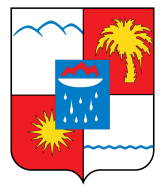 Избирательная комиссия муниципального образования город-курорт Сочи На всех заседаниях избирательной комиссии, а также при подсчете голосов избирателей и осуществлении участковой, территориальной комиссиями работы со списками избирателей, с избирательными бюллетенями, протоколами об итогах голосования и со сводными таблицами вправе присутствовать:- члены избирательной комиссии Краснодарского края, вышестоящих комиссий и работники их аппаратов;- член УИК с правом совещательного голоса;- зарегистрированный кандидат либо его уполномоченный представитель по финансовым вопросам или доверенное лицо;- наблюдатель, назначенный зарегистрированным кандидатом;- представители СМИ (за исключением присутствия на заседаниях избирательной комиссии при установлении ею итогов голосования, определении результатов выборов, а также при подсчете голосов избирателей);- аккредитованные представители СМИ.ВНИМАНИЕ!  Зарегистрированный кандидат может присутствовать:- на всех заседаниях участковой избирательной комиссии;- при подсчете голосов избирателей и осуществлении участковой комиссией работы со списками избирателей, с избирательными бюллетенями, протоколами об итогах голосования и со сводными таблицами.ВНИМАНИЕ! Член участковой избирательной комиссии с правом совещательного голоса может быть  ОТСТРАНЕН от  участия в работе УИК (п. 12 ст. 64 №67-ФЗ).  Член УИК с правом совещательного голоса немедленно отстраняется от участия в ее работе, если он нарушает законодательство Российской Федерации о выборах и факт такого нарушения установлен в судебном порядке. Решение об отстранении  принимается судом по месту нахождения УИК.Подать административное исковое заявление об отстранении в соответствующий суд вправе УИК или ее председатель, вышестоящая избирательная комиссия или ее председатель, прокурор. В иске должно быть указано, какие именно нормы законодательства о выборах нарушил административный ответчик.Административный ответчик должен быть уведомлен о факте подачи иска и о месте и времени его рассмотрения судом. Рассмотрение дела осуществляется в соответствии с Кодексом административного судопроизводства Российской Федерации.ВНИМАНИЕ!  Доверенное лицо зарегистрированного кандидата может присутствовать:- на всех заседаниях участковой избирательной комиссии;- при голосовании в помещении УИК для голосования;- при  подведении итогов голосования и установлении результатов выборов.ВНИМАНИЕ! Не допускается одновременное осуществление полномочий наблюдателя в помещении избирательной комиссии, помещении для голосования двумя наблюдателями, представляющими интересы одного зарегистрированного кандидата, избирательного объединения, субъекта общественного контроля (ч.6 ст.7 №966-КЗ).В день голосования наблюдатели, назначенные зарегистрированным кандидатом, могут осуществлять наблюдение за голосованием в помещении УИК (вне помещения для голосования) только поочередно. ВНИМАНИЕ!  Основания и порядок удаления наблюдателя (ч.12 ст.50  №966-КЗ)Наблюдатель удаляется из помещения для голосования, если он нарушают законодательство Российской Федерации о выборах и факт такого нарушения установлен в судебном порядке. Решение об удалении наблюдателя из помещения для голосования принимается судом по месту нахождения УИК.Подать административное исковое заявление об удалении наблюдателя из помещения для голосования в районный суд вправе УИК или ее председатель, вышестоящая избирательная комиссия или ее председатель, прокурор. В иске должно быть указано, какие именно нормы законодательства о выборах нарушил административный ответчик.Административный ответчик (наблюдатель) должен быть уведомлен о факте подачи иска и о месте и времени его рассмотрения судом. Рассмотрение дела осуществляется в соответствии с Кодексом административного судопроизводства Российской Федерации.Решение суда об удалении наблюдателя из помещения для голосования, вступившее в силу либо обращенное к немедленному исполнению, обязаны исполнить сотрудник полиции или судебный пристав.ВНИМАНИЕ!  С момента начала работы УИК  в день голосования, а также в дни досрочного голосования и до получения сообщения о принятии вышестоящей комиссией протокола об итогах голосования, а равно при повторном подсчете голосов избирателей на избирательном участке  вправе присутствовать представители СМИ, аккредитованные в соответствии с порядком, установленным ЦИК России (ч.5 ст.7 №966-КЗ)ВНИМАНИЕ! Представители средств массовой информации, принимая участие в информационном освещении подготовки и проведения выборов,  не имеют полномочий наблюдателя. ВНИМАНИЕ! Зарегистрированный кандидат (доверенное лицо, наблюдатель),  наблюдая за установлением итогов голосования, не вправе совершать действия, препятствующие работе участковой избирательной комиссии.